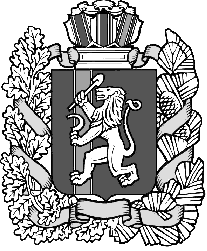 ПРАВИТЕЛЬСТВО КРАСНОЯРСКОГО КРАЯПОСТАНОВЛЕНИЕО внесении изменений в постановление Правительства Красноярского края от 25.11.2014 № 561-п «О выплате компенсации родителям (законным представителям) детей, посещающих образовательные организации, реализующие образовательную программу дошкольного образования, находящиеся на территории Красноярского края»	В соответствии со статьей 65 Федерального закона от 29.12.2012 
№ 273-ФЗ «Об образовании в Российской Федерации», статьей 103 Устава Красноярского края, статьями 8, 15 Закона Красноярского края от 26.06.2014 № 6-2519 «Об образовании в Красноярском крае» ПОСТАНОВЛЯЮ:Внести в постановление Правительства Красноярского края 
от 25.11.2014 № 561-п «О выплате компенсации родителям (законным представителям) детей, посещающих образовательные организации, реализующие образовательную программу дошкольного образования, находящиеся на территории Красноярского края» следующие изменения:в Порядке обращения за получением компенсации родителям (законным представителям) детей, посещающих образовательные организации, реализующие образовательную программу дошкольного образования, и ее выплаты:пункт 2 изложить в  следующей редакции:	«2. За компенсацией один из родителей (законных представителей) детей (далее – Получатель) обращается в образовательную организацию, реализующую образовательную программу дошкольного образования, которую посещает ребенок (далее − образовательная организация), уполномоченный орган местного самоуправления, краевое государственное бюджетное учреждение «Многофункциональный центр предоставления государственных и муниципальных услуг» (далее – КГБУ «МФЦ») 
с заявлением по форме согласно приложению № 1 к настоящему Порядку в сроки, установленные пунктом 3.1 Порядка.	К заявлению прилагаются следующие документы:	а) документ, удостоверяющий личность Получателя;	б) свидетельство о рождении ребенка;	в) акт органа опеки и попечительства о назначении опекуна (для законных представителей);г) документы, подтверждающие доходы семьи за три последних календарных месяца, предшествующих месяцу подачи заявления, исходя из состава семьи на дату подачу заявления со всеми необходимыми документами, в том числе: справка о доходах каждого члена семьи по форме 2-НДФЛ, выданная организацией − налоговым агентом, выплатившей доходы;справка из уполномоченного органа местного самоуправления муниципального района или городского округа Красноярского края в сфере социальной поддержки и социального обслуживания населения о выплате в установленном законодательством Российской Федерации, Красноярского края порядке социальных выплат членам семьи;справка о выплате в установленном законодательством Российской Федерации, Красноярского края порядке пенсий, доплат к пенсиям членам семьи, выданная организациями, осуществляющими государственное пенсионное обеспечение;справка о выплате в установленном действующим законодательством порядке стипендии обучающимся в профессиональных образовательных организациях и образовательных организациях высшего образования, аспирантам, обучающимся по очной форме по программам подготовки научно-педагогических кадров, докторантам образовательных организаций высшего образования и научных организаций, обучающимся научных и духовных образовательных организаций, а также компенсационных выплат указанным категориям граждан в период их нахождения в академическом отпуске по медицинским показаниям, выданная по месту обучения члена семьи;справка о выплате в установленном законодательством Российской Федерации порядке ежемесячного пожизненного содержания судьям, выданная организациями, осуществляющими выплаты ежемесячного содержания;справка о выплате в установленном законодательством Российской Федерации порядке пособия по безработице, материальной помощи и иных видов выплат безработным гражданам, а также стипендии и материальной помощи, выплачиваемых гражданам в период прохождения профессионального обучения и получения дополнительного профессионального образования по направлению органов службы занятости, выплаты безработным гражданам, принимающим участие в общественных работах, и безработным гражданам, особо нуждающимся в социальной защите, в период их участия во временных работах, а также выплаты несовершеннолетним гражданам в возрасте от 14 до 18 лет в период их участия во временных работах, выданная органами службы занятости населения;справка о выплате в установленном законодательством Российской Федерации вставшим на учет в медицинских учреждениях в ранние сроки беременности, выданная организациями, осуществляющими выплаты пособия;справка о выплате в установленном законодательством Российской Федерации порядке единовременного пособия при рождении ребенка, выданная организациями, осуществляющими выплаты единовременного пособия;справка о выплате в установленном законодательством Российской Федерации порядке ежемесячного пособия на период отпуска по уходу за ребенком до достижения им возраста 1,5 лет и ежемесячных компенсационных выплат гражданам, состоящим в трудовых отношениях на условиях трудового договора и находящимся в отпуске по уходу за ребенком до достижения им 3-летнего возраста, выданная организациями, осуществляющими выплаты ежемесячного пособия;справка о выплате в установленном законодательством Российской Федерации порядке ежемесячного пособия детям военнослужащих и сотрудников некоторых федеральных органов исполнительной власти, погибших (умерших, объявленных умершими, признанных безвестно отсутствующими) при исполнении обязанностей военной службы (служебных обязанностей), и детям лиц, умерших вследствие военной травмы после увольнения с военной службы (службы в органах и учреждениях), выданная организациями, осуществляющими выплаты ежемесячного пособия;справка о выплате в установленном законодательством Российской Федерации порядке денежного довольствия военнослужащих, сотрудников органов внутренних дел Российской Федерации, Государственной противопожарной службы Министерства Российской Федерации по делам гражданской обороны, чрезвычайным ситуациям и ликвидации последствий стихийных бедствий, учреждений и органов уголовно-исполнительной системы Министерства юстиции Российской Федерации, таможенных органов Российской Федерации, в которых законодательством предусмотрено прохождение федеральной государственной службы, связанной с правоохранительной деятельностью, денежной компенсации взамен вещевого имущества, а также дополнительных выплат, носящих постоянный характер, установленных законодательством Российской Федерации и законодательством Красноярского края, выданная организациями, осуществляющими выплаты денежного довольствия;справка о выплате в установленном законодательством Российской Федерации порядке ежемесячного пособия супругам военнослужащих, проходящих военную службу по контракту, в период их проживания с супругами в местностях, где они вынуждены не работать или не могут трудоустроиться по специальности в связи с отсутствием возможности трудоустройства и были признаны в установленном порядке безработными, а также в период, когда супруги военнослужащих вынуждены не работать по состоянию здоровья детей, связанному с условиями проживания по месту военной службы супруга, если по заключению медицинской организации их дети до достижения возраста 18 лет нуждаются в постороннем уходе, выданная организациями, осуществляющими выплаты ежемесячного пособия;справка о выплате в установленном законодательством Российской Федерации порядке ежемесячной компенсационной выплаты неработающим женам лиц рядового и начальствующего состава органов внутренних дел Российской Федерации, Государственной противопожарной службы Министерства Российской Федерации по делам гражданской обороны, чрезвычайным ситуациям и ликвидации последствий стихийных бедствий и учреждений уголовно-исполнительной системы Министерства юстиции Российской Федерации в отдаленных гарнизонах и местностях, где отсутствует возможность их трудоустройства, выданная организациями, осуществляющими выплаты ежемесячной компенсационной выплаты;справка по форме 3-НДФЛ, выданная территориальным налоговым органом, подтверждающая доходы членов семьи, являющихся индивидуальными предпринимателями, зарегистрированных в установленном порядке и осуществляющих предпринимательскую деятельность без образования юридического лица, главы крестьянского (фермерского) хозяйства;документ, содержащий сведения о доходах членов семьи, получающих алименты;д) свидетельство о смерти одного из родителей;е) решение суда о признании родителя недееспособным, ограниченно дееспособным, безвестно отсутствующим или объявлении умершим;ж) справка органов внутренних дел о том, что место нахождения разыскиваемого родителя не установлено;з) справка из органов записи актов гражданского состояния, подтверждающая внесение сведений об отце ребенка в запись акта о рождении на основании заявления матери ребенка, по утвержденной форме 
№ 25);и) документы, подтверждающие, что один из родителей отсутствует в семье в связи с отбыванием наказания в виде лишения свободы, в связи с избранием в отношении его меры пресечения в виде заключения под стражу или в связи с назначением ему принудительных мер медицинского характера;к) справка с места жительства о составе семьи;л) документы детей, проживающих в семьях, имеющих трех и более детей, до достижения ими возраста 18 лет, в том числе пасынков, падчериц, а также находящихся под опекой (попечительством), в том числе по договору о приемной семье (свидетельства о рождении и их копии, на детей старше 
14 лет − дополнительно паспорта граждан Российской Федерации и их копии).В случае если  документы не были представлены лицом, обратившимся за предоставлением компенсации, по собственной инициативе, они запрашиваются органом местного самоуправления посредством межведомственного информационного взаимодействия.Получатель вправе с момента зачисления ребенка в образовательную организацию в любое время в течение года в соответствии 
с пунктом 2 Порядка обратиться с заявлением о предоставлении компенсации.»;дополнить пунктами 2.1 – 2.11 следующего содержания:«2.1. При исчислении среднедушевого дохода семьи для определения права на получение компенсации в составе семьи получателя учитываются сам получатель, супруг (супруга) получателя, его (их) несовершеннолетние дети, включая пасынков, падчериц, находящихся под опекой и (или) попечительством, в том числе по договору о приемной семье.2.2. В состав семьи получателя, учитываемый при исчислении величины среднедушевого дохода семьи, не включаются:дети, достигшие совершеннолетия;дети в возрасте до 18 лет при приобретении ими полной дееспособности в соответствии с законодательством Российской Федерации;дети, в отношении которых родители лишены родительских прав;дети, находящиеся на полном государственном обеспечении;родитель (законный представитель), проходящий военную службу по призыву в качестве сержанта, старшины, солдата или матроса либо обучающийся в военной профессиональной образовательной организации, военной образовательной организации высшего образования до заключения контракта о прохождении военной службы;родитель (законный представитель), отсутствующий в семье в связи с отбыванием наказания в виде лишения свободы, в связи с избранием в отношении его меры пресечения в виде заключения под стражу или в связи с назначением ему принудительных мер медицинского характера;родитель, не состоящий в браке с родителем получателя, не проживающий в семье получателя и уплачивающий алименты на несовершеннолетних детей получателя.2.3. В доход семьи получателя, учитываемый при исчислении величины среднедушевого дохода семьи, включаются:а) все виды заработной платы (денежного вознаграждения, содержания) и дополнительного вознаграждения по каждому месту работы, в которые включаются:все предусмотренные системой оплаты труда выплаты, учитываемые при расчете среднего заработка в соответствии с постановлением Правительства Российской Федерации от 24.12.2007 № 922 
«Об особенностях Порядка исчисления средней заработной платы»;средний заработок, сохраняемый в случаях, предусмотренных трудовым законодательством;компенсация, выплачиваемая государственным органом или общественным объединением за время исполнения государственных или общественных обязанностей;денежная компенсация за неиспользованный отпуск;материальная помощь, оказываемая работодателями своим работникам, в том числе бывшим, уволившимся в связи с выходом на пенсию по инвалидности или старости;выходное пособие, выплачиваемое при увольнении, компенсация при выходе в отставку, заработная плата, сохраняемая на период трудоустройства при увольнении в связи с ликвидацией организации, сокращением численности или штата работников;б) социальные выплаты из бюджетов всех уровней, государственных внебюджетных фондов и других источников, к которым относятся:стипендии, выплачиваемые обучающимся в профессиональных образовательных организациях и образовательных организациях высшего образования, аспирантам, обучающимся по очной форме по программам подготовки научно-педагогических кадров, докторантам образовательных организаций высшего образования и научных организаций, обучающимся научных и духовных образовательных организаций, а также компенсационные выплаты указанным категориям граждан в период их нахождения в академическом отпуске по медицинским показаниям;пенсии, компенсационные выплаты (кроме компенсационных выплат неработающим трудоспособным лицам, осуществляющим уход за нетрудоспособными гражданами) и дополнительное ежемесячное материальное обеспечение пенсионеров;ежемесячное пожизненное содержание судей, вышедших в отставку;пособие по безработице, материальная помощь и иные выплаты безработным гражданам, а также стипендия и материальная помощь, выплачиваемая гражданам в период прохождения профессионального обучения и получения дополнительного профессионального образования по направлению органов службы занятости, выплаты безработным гражданам, принимающим участие в общественных работах, и безработным гражданам, особо нуждающимся в социальной защите, в период их участия во временных работах, а также выплаты несовершеннолетним гражданам в возрасте от 14 до 18 лет в период их участия во временных работах;пособие по временной нетрудоспособности, пособие по беременности и родам, а также единовременное пособие женщинам, вставшим на учет в медицинских учреждениях в ранние сроки беременности;единовременное пособие беременной жене военнослужащего, проходящего военную службу по призыву;единовременное пособие при рождении ребенка;ежемесячное пособие на ребенка, ежемесячное пособие на период отпуска по уходу за ребенком до достижения им возраста 1,5 лет и ежемесячные компенсационные выплаты гражданам, состоящим в трудовых отношениях на условиях трудового договора и находящимся в отпуске по уходу за ребенком до достижения им 3-летнего возраста;ежемесячное пособие на ребенка военнослужащего, проходящего военную службу по призыву;ежемесячное пособие детям военнослужащих и сотрудников некоторых федеральных органов исполнительной власти, погибших (умерших, объявленных умершими, признанных безвестно отсутствующими) при исполнении обязанностей военной службы (служебных обязанностей), и детям лиц, умерших вследствие военной травмы после увольнения с военной службы (службы в органах и учреждениях);ежемесячное пособие супругам военнослужащих, проходящих военную службу по контракту, в период их проживания с супругами в местностях, где они вынуждены не работать или не могут трудоустроиться по специальности в связи с отсутствием возможности трудоустройства и были признаны в установленном порядке безработными, а также в период, когда супруги военнослужащих вынуждены не работать по состоянию здоровья детей, связанному с условиями проживания по месту военной службы супруга, если по заключению медицинской организации их дети до достижения возраста 18 лет нуждаются в постороннем уходе;ежемесячная компенсационная выплата неработающим женам лиц рядового и начальствующего состава органов внутренних дел Российской Федерации, Государственной противопожарной службы Министерства Российской Федерации по делам гражданской обороны, чрезвычайным ситуациям и ликвидации последствий стихийных бедствий в отдаленных гарнизонах и местностях, где отсутствует возможность их трудоустройства;ежемесячные страховые выплаты по обязательному социальному страхованию от несчастных случаев на производстве и профессиональных заболеваний;надбавки и доплаты (кроме носящих единовременный характер) ко всем видам выплат, указанным в настоящем пункте, установленные нормативными правовыми актами Российской Федерации, Красноярского края, органов местного самоуправления, локальными нормативными актами организаций, коллективными договорами, соглашениями;адресная социальная помощь отдельным категориям граждан, оказываемая отдельным категориям граждан в соответствии с постановлением Правительства Красноярского края от 26.02.2013 № 50-п 
«О Порядке, размерах и условиях оказания адресной социальной помощи отдельным категориям граждан»;в) доходы от имущества, к которым относятся:доходы по акциям и другие доходы от участия в управлении собственностью организации (дивиденды, выплаты по долевым паям);доходы от реализации и сдачи в аренду (наем) недвижимого имущества (земельных участков, домов, квартир, дач, гаражей), транспортных и иных механических средств, средств переработки и хранения продуктов;доходы от реализации плодов и продукции личного подсобного хозяйства (многолетних насаждений, огородной продукции, продукционных и демонстрационных животных, птицы, пушных зверей, пчел, рыбы);г) другие доходы, в которые включаются:	денежное довольствие военнослужащих, сотрудников органов внутренних дел Российской Федерации, Государственной противопожарной службы Министерства Российской Федерации по делам гражданской обороны, чрезвычайным ситуациям и ликвидации последствий стихийных бедствий, учреждений и органов уголовно-исполнительной системы Министерства юстиции Российской Федерации, таможенных органов Российской Федерации, других органов, в которых законодательством Российской Федерации предусмотрено прохождение федеральной государственной службы, связанной с правоохранительной деятельностью, денежная компенсация взамен вещевого имущества, а также дополнительные выплаты, носящие постоянный характер, установленные законодательством Российской Федерации и законодательством Красноярского края;алименты, получаемые членами семьи;комиссионное вознаграждение штатным страховым агентам и штатным брокерам;оплата работ по договорам, заключаемым в соответствии 
с гражданским законодательством Российской Федерации;авторские вознаграждения, получаемые в соответствии 
с законодательством Российской Федерации об авторском праве и смежных правах;доходы, получаемые от избирательных комиссий членами избирательных комиссий, осуществляющими свою деятельность в указанных комиссиях не на постоянной основе;доходы, получаемые физическими лицами от избирательных комиссий, а также из избирательных фондов кандидатов в депутаты и избирательных фондов избирательных объединений за выполнение указанными лицами работ, непосредственно связанных с проведением избирательных кампаний;доходы физических лиц, осуществляющих старательскую деятельность;доходы от занятий предпринимательской деятельностью (включая доходы, полученные в результате деятельности крестьянского (фермерского) хозяйства), в том числе без образования юридического лица;наследуемые и подаренные денежные средства;проценты по вкладам;денежные эквиваленты полученных членами семьи льгот и социальных гарантий, установленных органами государственной власти Российской Федерации, субъектов Российской Федерации, органами местного самоуправления, организациями, коллективными договорами, соглашениями.2.4. При исчислении среднедушевого дохода семьи Получателя учитываются суммы, начисленные до вычета налогов, сборов и иных обязательных платежей в соответствии с законодательством Российской Федерации.2.5. При исчислении величины среднедушевого дохода семьи Получателя учитывается совокупный доход семьи за три последних календарных месяца, предшествующих месяцу подачи заявления о назначении меры социальной поддержки (далее − расчетный период), исходя из состава семьи на дату подачи заявления.Величина среднедушевого дохода семьи определяется делением совокупного дохода семьи получателя за расчетный период на 3 месяца и на число членов семьи.2.6. Доход семьи Получателя, получаемый в иностранной валюте, пересчитывается в рубли по курсу Центрального банка России на день получения денежных средств.2.7. Премии и вознаграждения, предусмотренные системой оплаты труда и выплачиваемые по результатам работы за месяц, включаются в доход семьи по времени их фактического получения.При иных установленных сроках премирования (вознаграждения) размер премии (вознаграждения) делится на количество месяцев, за которые она начислена, и учитывается в доходе семьи Получателя за каждый месяц расчетного периода.2.8. Средний месячный заработок, сохраняемый на период трудоустройства после расторжения трудового договора в связи с ликвидацией организации или прекращением деятельности индивидуального предпринимателя, осуществлением мероприятий по сокращению численности или штата работников, выходное пособие, выплачиваемое при увольнении, компенсации при выходе в отставку делятся на количество месяцев, за которые они начислены, и учитываются в доходе семьи Получателя за каждый месяц расчетного периода.2.9. При исчислении дохода семьи не учитываются начисленная, но фактически не выплаченная заработная плата (денежное вознаграждение, содержание), денежное довольствие и другие выплаты, предусмотренные Порядком, а также алименты, выплачиваемые одним из родителей на содержание несовершеннолетних детей, не проживающих в этой семье.2.10. Доходы, полученные в результате деятельности крестьянского (фермерского) хозяйства, учитываются с учетом соглашения между членами крестьянского (фермерского) хозяйства об использовании плодов, продукции и доходов, полученных в результате деятельности этого хозяйства.2.11. При изменении доходов и (или) состава семьи Получатель обязан не позднее чем в трехмесячный срок сообщить об этом в образовательную организацию или уполномоченный орган местного самоуправления.»;дополнить пунктами 3.1 – 3.6 следующего содержания:«3.1. Документы, указанные в подпунктах «г» – «л» пункта 2 Порядка, предоставляются Получателями два раза в год не позднее 1 января 
и 1 сентября.3.2. Документы, указанные в пункте 2 Порядка, представляются 
в образовательную организацию или уполномоченный орган местного самоуправления или КГБУ «МФЦ» лицом, обратившимся за предоставлением компенсации, лично либо направляются почтовым отправлением с уведомлением о вручении и описью вложения, либо направляются в форме электронного документа (пакета электронных документов) с использованием федеральной государственной информационной системы «Единый портал государственных и муниципальных услуг (функций)» или краевого портала государственных и муниципальных услуг, подписанного усиленной квалифицированной электронной подписью в соответствии с Федеральным законом от 06.04.2011 № 63-ФЗ «Об электронной подписи» (далее – Федеральный закон 
«Об электронной подписи»).3.3. В случае представления документов, указанных 
в пункте 2 Порядка, лицом, обратившимся за предоставлением компенсации, лично представляются копии указанных документов, заверенные организациями, выдавшими их, или заверенные нотариально. В случае если копии документов, указанные в пункте 2 Порядка, не заверены организациями, выдавшими их, или нотариально, предъявляются оригиналы указанных документов, которые после их отождествления с копиями документов возвращаются лицу, обратившемуся за предоставлением компенсации.3.4. В случае направления документов, указанных в пункте 2 Порядка, 
по почте направляются копии указанных документов, заверенные организациями, выдавшими их, или нотариально.Направление документов по почте должно осуществляться способом, позволяющим подтвердить факт отправления всех необходимых документов.3.5. При поступлении документов, указанных в пункте 2 Порядка, подписанных квалифицированными электронными подписями, органы местного самоуправления проводят процедуры проверок действительности квалифицированных электронных подписей, с использованием которых подписаны электронные документы (пакеты электронных документов), предусматривающие проверку соблюдения условий, указанных в статье 
11 Федерального закона «Об электронной подписи» (далее – проверка квалифицированной электронной подписи).Проверки квалифицированных электронных подписей могут осуществляться образовательными организациями и органами местного самоуправления самостоятельно с использованием имеющихся средств электронной подписи или средств информационной системы головного удостоверяющего центра, которая входит в состав инфраструктуры, обеспечивающей информационно-технологическое взаимодействие действующих и создаваемых информационных систем, используемых для предоставления государственных и муниципальных услуг (функций). Проверки квалифицированных электронных подписей также могут осуществляться с использованием средств информационной системы аккредитованного удостоверяющего центра.В случае если в результате проверок квалифицированных электронных подписей будет выявлено несоблюдение установленных условий признания 
их действительности, образовательные организации и органы местного самоуправления в срок не позднее 3 дней со дня завершения проведения таких проверок принимают решения об отказе в приеме 
к рассмотрению электронных документов (пакета электронных документов) и направляют лицам, обратившимся за предоставлением компенсации, уведомления в электронной форме о принятых решениях 
с указанием пунктов статьи 11 Федерального закона «Об электронной подписи», которые послужили основаниями для принятия указанных решений. Уведомления направляются по адресам электронной почты лиц, обратившихся за предоставлением компенсации. После получения уведомлений лица, обратившиеся за предоставлением компенсации, вправе обратиться повторно с заявлениями о предоставлении компенсации, устранив нарушения, которые послужили основаниями для отказа в приеме 
к рассмотрению первичного заявления о предоставлении компенсации.3.6. В случае получения КГБУ «МФЦ» документов, указанных в пункте 2 Порядка, оно направляет указанные документы в орган местного самоуправления в срок не позднее одного рабочего дня, следующего за днем их поступления.»;абзац первый пункта 5 изложить в следующей редакции:«5. Уполномоченные органы местного самоуправления рассматривают поступившие документы и принимают решение о выплате (об отказе в выплате) компенсации не позднее 7 рабочих дней после получения документов, предусмотренных пунктами 2, 4 настоящего Порядка.»;дополнить пунктом 8 следующего содержания:«8. Основаниями прекращения выплаты компенсации являются:а) если среднедушевой доход семьи превышает 1,5 размер величины прожиточного минимума;б) отчисление ребенка из образовательной организации;в) письменный отказ получателя от предоставления компенсации;г) смерть родителя (законного представителя) ребенка – единственного родителя (законного представителя) ребенка, посещающего образовательную организацию (признание его судом в установленном порядке безвестно отсутствующим или объявление умершим);д) непредставление родителем (законным представителем) документов, подтверждающих доходы семьи в сроки, установленные пунктом 3.1 Положения.Получатель обязан уведомить образовательную организацию 
об обстоятельствах, влекущих прекращение  выплаты компенсации, 
не позднее чем в трехмесячный срок с даты наступления данных обстоятельств.Получатель по своему желанию вправе уведомить образовательную организацию об обстоятельствах, влекущих прекращение выплаты компенсации, не позднее чем за 7 рабочих дней до истечения срока, установленного в абзаце седьмом настоящего пункта.Образовательная организация в случае ее уведомления Получателем 
об обстоятельствах, влекущих прекращение выплаты компенсации, 
принимает заявление о прекращении выплаты компенсации с приложением документов, подтверждающих наступление данных обстоятельств.».2. Опубликовать постановление в газете «Наш Красноярский край»
и на «Официальном интернет-портале правовой информации Красноярского края» (www.zakon.krskstate.ru).3. Постановление вступает в силу через 10 дней после его официального опубликования.Первый заместительГубернатора края – председательПравительства края                                                                            В.П. Томенког. Красноярск№